Региональная общественная организация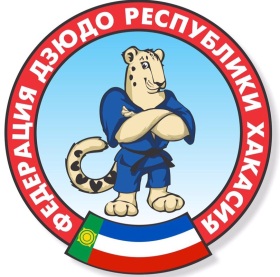 Федерация дзюдо Республики Хакасия_______________________________________________665158, Республика Хакасия, г. Черногорск, ул. Чапаева, 37-91, тел. 89095251180РЕГЛАМЕНТпроведения Всероссийских соревнований на призы  ВДФСО «Союз сельских спортсменов России – сельский спорт» по дзюдо среди юниоров и юниорок до 21 года (2000-2002г.р.)    21 – 23 сентября 2019 г.         Республика Хакасия, г. Черногорск, ул.  Космонавтов, д. 6А,          спортивный комплекс «Нептун»   ПРОГРАММА СОРЕВНОВАНИЙ:           21 сентября  2019 г. – день приезда           12:00 до 16:00 -  комиссия по допуску спортсменов – г.  Черногорск, ул.  Космонавтов, д. 6А,  СК «Нептун»           16:00 до 17:00 – семинар и совещание  судей и тренеров – г.  Черногорск, ул.  Космонавтов, д. 6А,                                                                                                                     СК «Нептун»           17:30 до 18:00 – неофициальное взвешивание – г. Абакан, гос-ца «Дружба», ул. Др. Народов,2Б,                                                                                                  г.  Черногорск, ул.  Космонавтов, д. 6А,  СК «Нептун»           18:00 до 18:30 – официальное взвешивание     – г. Абакан, гос-ца «Дружба», ул. Др. Народов,2Б,                                                                                                  г.  Черногорск, ул.  Космонавтов, д. 6А,  СК «Нептун»           юниоры –  55, 60, 66, 73, 81, 90, 100, свыше 100 кг.           юниорки – 44, 48, 52, 57, 63, 70, 78, свыше 78 кг.           19:00 до 20:00 - жеребьевка – г.  Черногорск, ул.  Космонавтов, д. 6А,  СК «Нептун»           22 сентября  2019 г. – первый день соревнований            10:00 – начало соревнований           юниоры –  55, 60, 66, 73, 81, 90, 100, свыше 100 кг.           юниорки – 44, 48, 52, 57, 63, 70, 78, свыше 78 кг.           15:00 – торжественное открытие и финальный блок, награждение победителей и  призеров            23 сентября 2019 г. – день отъезда команд                      Расходы по командированию команд на соревнования (проезд, размещение,  питание в пути и в дни  соревнований, страхование участников, членский взнос) обеспечивают направляющие организации.                     Команда более пяти спортсменов, должна предоставить судью.                     Предварительные заявки на участие и размещение подаются до 10 сентября  2019 г.         электронный адрес:  Leskov1983@list.ru , Leskov.79@mail.ru        тел. 8-923-216-4900 – Лесков Денис Сергеевич,   тел. 8-909-525-1180 – Лесков Вячеслав Сергеевич